Chương trình 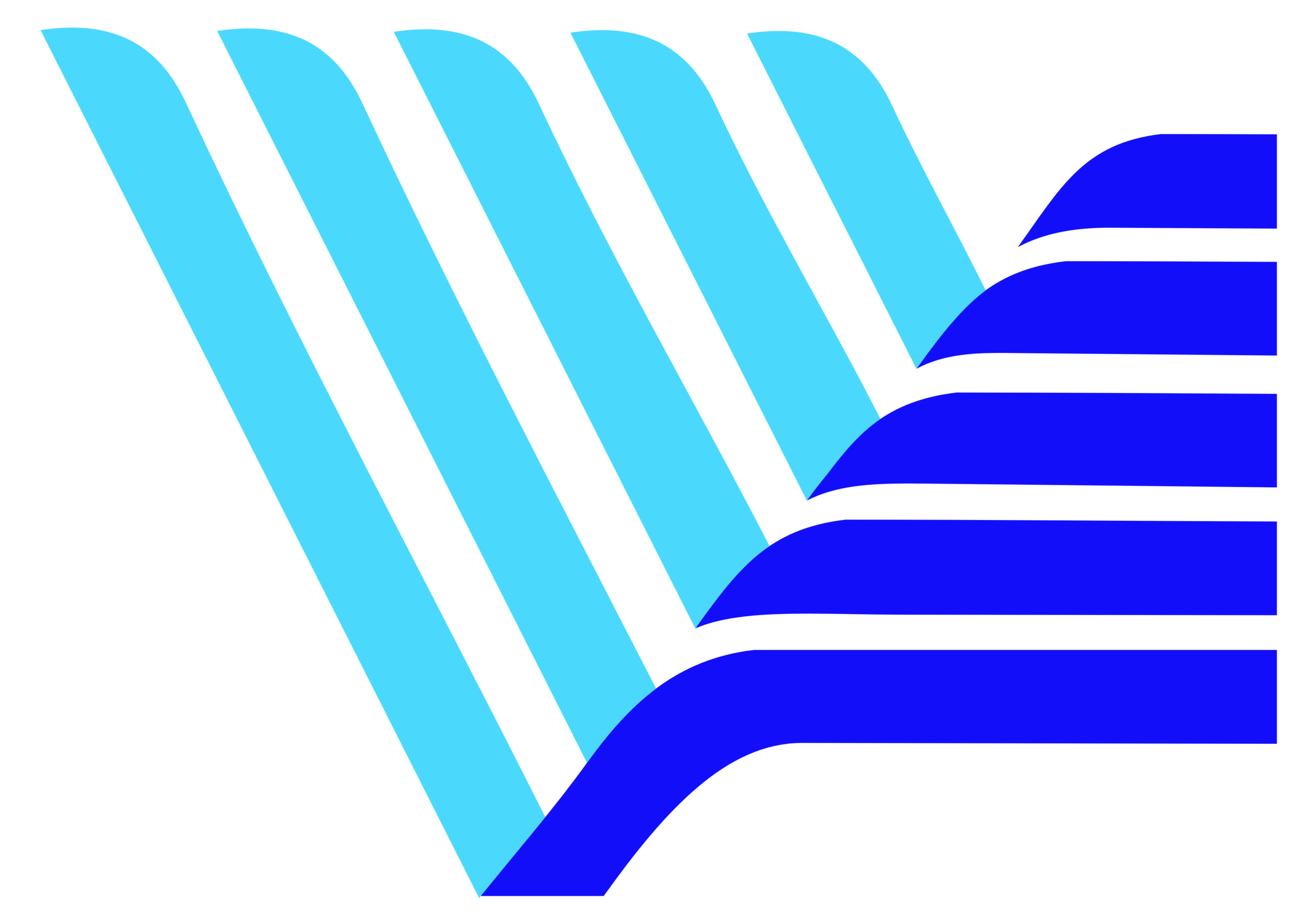 Họp Hội đồng đại học ĐHQG-HCM lần thứ 16, khóa IV  Thời gian: thứ Bảy, ngày 23 tháng 7 năm 2022 (cả ngày)                        Địa điểm:  Phòng 512, Nhà điều hành ĐHQG-HCMP. Linh Trung, TP. Thủ Đức, TP. Hồ Chí MinhSttThời gianNội dungTài liệuThực hiện/Ghi chúPHIÊN HỌP BUỔI SÁNGPHIÊN HỌP BUỔI SÁNGPHIÊN HỌP BUỔI SÁNGPHIÊN HỌP BUỔI SÁNGPHIÊN HỌP BUỔI SÁNGPHIÊN HỌP BUỔI SÁNGI.Khai mạc kỳ họp Hội đồng đại học ĐHQG-HCM lần thứ 16, khóa IVKhai mạc kỳ họp Hội đồng đại học ĐHQG-HCM lần thứ 16, khóa IVKhai mạc kỳ họp Hội đồng đại học ĐHQG-HCM lần thứ 16, khóa IVKhai mạc kỳ họp Hội đồng đại học ĐHQG-HCM lần thứ 16, khóa IV08:00 - 08:05Tuyên bố lý do và giới thiệu chương trình kỳ họpThư ký Hội đồng08:05 - 08:15Thông báo Quyết định Chủ tịch Hội đồng đại họcĐiều chỉnh, bổ sung thành viên Hội đồng ĐHQG-HCMTrưởng ban Ban Tổ chức-Cán bộ08:15 - 08:25Phát biểu chào mừng & khai mạc kỳ họpChủ tịch Hội đồngII.Báo cáo chính về tự chủ đại họcBáo cáo chính về tự chủ đại họcBáo cáo chính về tự chủ đại họcBáo cáo chính về tự chủ đại học08:25 - 08:40Báo cáo về Đề án bổ nhiệm chức danh Giáo sư, Phó Giáo sư của ĐHQG-HCMHĐĐHQG 7/2022_01Tổ phó Tổ công tác xây dựng Đề cương Đề án08:40 - 08:55Báo cáo về tự chủ tài chính và đa dạng hóa nguồn thu tại ĐHQG-HCMHĐĐHQG 7/2022_02Trưởng ban Ban Kế hoạch-Tài chính08:55 - 09:10Báo cáo về mẫu báo cáo giải trình của các đơn vị tự chủHĐĐHQG 7/2022_03Trưởng banBan Kế hoạch-Tài chínhIII.Báo cáo bổ sungBáo cáo bổ sungBáo cáo bổ sungBáo cáo bổ sungBáo cáo tổng hợp việc thành lập các đơn vị mới thuộc lĩnh vực khoa học và công nghệ (đã và đang triển khai)HĐĐHQG 7/2022_04Ban Khoa học và Công nghệBáo cáo một số vấn đề khó khăn và tồn tại của ĐHQG-HCM trong năm 2022 (tiến độ giải ngân; tình hình hoạt động của ICDREC; Công ty TNHH MTV Thành Đạt; …)HĐĐHQG 7/2022_05Ban Kế hoạch-Tài chínhBáo cáo tình hình triển khai các dự án quốc tế của ĐHQG-HCMHĐĐHQG 7/2022_06Ban Đối ngoại và Phát triển dự án09:10 - 09:25Giải laoGiải laoGiải lao09:25 - 11:15Thảo luậnThảo luậnThảo luận11:15 - 11:30Kết luậnChủ tịch Hội đồng11:30Kết thúc phiên họp buổi sáng - Ăn trưaPHIÊN HỌP BUỔI CHIỀUPHIÊN HỌP BUỔI CHIỀUPHIÊN HỌP BUỔI CHIỀUPHIÊN HỌP BUỔI CHIỀUPHIÊN HỌP BUỔI CHIỀUPHIÊN HỌP BUỔI CHIỀUIV.Các báo cáoCác báo cáoCác báo cáoCác báo cáo13:00 - 13:10Báo cáo sơ kết tình hình hoạt động thường xuyên ĐHQG-HCM 6 tháng đầu năm 2022HĐĐHQG 7/2022_07Chánh Văn phòng 13:10 - 13:30Báo cáo đánh giá kết quả hoạt động 6 tháng đầu năm, kế hoạch hoạt động 6 tháng cuối năm 2022 và định hướng hoạt động năm 2023HĐĐHQG 7/2022_08Trưởng ban Ban Kế hoạch-Tài chính13:30 - 13:40Báo cáo xin chủ trương Nghiên cứu xây dựng đề án thành lập Công ty Holdings của ĐHQG-HCMHĐĐHQG 7/2022_09Trưởng ban Ban Kế hoạch-Tài chính13:40 - 13:50Báo cáo xin chủ trương tổ chức lại Viện John von NeumannHĐĐHQG 7/2022_10Trưởng ban Ban Tổ chức-Cán bộ13:50 - 14:05Công nhận chức danh Hiệu trưởng trường Đại học An GiangHĐĐHQG 7/2022_11Trưởng ban Ban Tổ chức-Cán bộ14:05 - 14:15Báo cáo Đề án Đổi mới cơ chế hoạt động của Trường Phổ thông Năng khiếu giai đoạn 2022-2025HĐĐHQG 7/2022_12Hiệu trưởng Trường Phổ thông Năng khiếu14:15 - 14:30Giải laoGiải laoGiải lao14:30 - 16:30Thảo luận Thảo luận Thảo luận 16:30 - 16:45Bế mạc:Kết luận Dự kiến phiên họp lần sau 08/12/2022  (thứ Năm)Chủ tịch Hội đồngKết thúc chương trình làm việc